                   Colegio  Américo Vespucio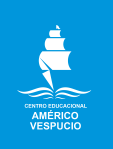                   Cuarto Básico- Ed. tecnológica.                 IALA / 2020Educación Tecnológica. Cuartos Básicos GUÍA 3.Busca en internet información acerca del teléfono.Observa imágenes de cómo eran los primeros modelos y dibújalos. Busca en internet cuáles son los principales cambios que ha tenido este objeto tecnológico durante el tiempo y dibuja como son los teléfonos en la actualidad y todos los usos que tiene.NombreCursoFecha4° ____Semana 13 al17 abril 2020OA7: Usar internet y buscadores para localizar, extraer, evaluar y almacenar información, considerando la seguridad de la fuente.El primer teléfono.Principales características.El teléfono año 2020.Principales cambios que ha tenido en la actualidad.Usos y beneficios que tiene el teléfono celular en el año 2020.